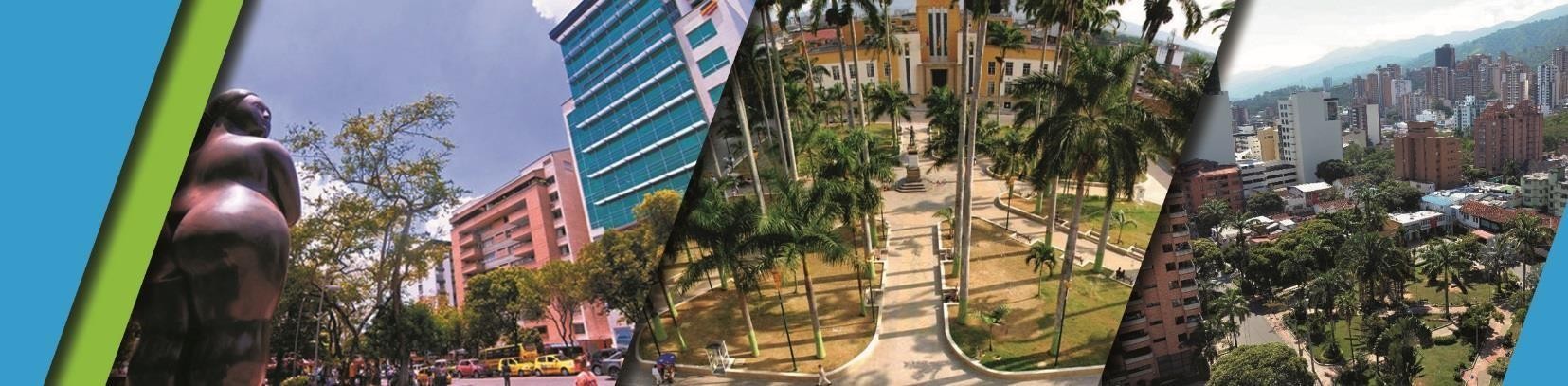 HORA SALIDA: 8:30 – 9:00 amBucaramanga es conocida por sus numerosos parques, incluido el Parque del Agua, con cascadas y fuentes, y el Parque García Rovira bordeado de palmeras. En el centro de la ciudad está la altísima Catedral de la Sagrada Familia y la Capilla de los Dolores, una importante capilla encalada de siglos de antigüedad.EL PLAN INCLUYETransporte (AAA) permanente, Guía turístico durante todo el recorrido y Seguro de viaje.Visita “PARQUE DE LAS CIGARRAS”El Primer parque de la ciudad “PARQUE CUSTODIO GARCÍA ROVIRA”Edificios Gubernamentales “GOBERNACIÓN”, “ALCALDÍA” y “PALACIO DE JUSTICIA”Parque principal de la ciudad “PARQUE SANTANDER” Visita a la Catedral “LA SAGRADA FAMILIA”Vista Panorámica “PARQUE LAS PALMAS”Recorrido panorámico “CABECERA DEL LLANO” Visita al sector del calzado “San Francisco”NO INCLUYE: Gastos no especificados en el programa**Tarifas sujetas a disponibilidad y cambios sin previo aviso**Inversión por PersonaInversión por PersonaInversión por PersonaInversión por PersonaADULTONIÑOS                   (4 a 10 Años)*NIÑOS                   (4 a 10 Años)*NIÑOS(0 a 3 Años)$ 70.000$ 60.000$ 6.000(Seguro de Viaje)$ 6.000(Seguro de Viaje)